         MT. HOOD MEADOWS 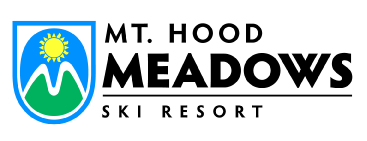 NON-SKIING EVENTLIABILITY RELEASE & INDEMNIFICATION AGREEMENT(Competitor and Non-Competitor)PLEASE READ CAREFULLY! THIS IS A RELEASE OF LIABILITY AND WAIVER OF CERTAIN LEGAL RIGHTS.Parent/Guardian and Participant understand that, hiking berry picking and other related activities in a mountain environment include an element of risk and are potentially hazardous.  Parent/Guardian and Participant accepts and assumes any and all risks associated with participating in these activities including, but not limited to, changing weather conditions, variations and steepness in terrain, surface conditions of roads and trails, creeks and gullies, forest growth, rocks, stumps, insects and wildlife, falling, contact with spectators or other participants, collisions with natural or man-made objects or other persons,  the use of lifts, lift towers and other structures and their components, and maintenance vehicles.  Parent/Guardian and Participant hereby freely and expressly assume any and all risk of property damage, injury and death associated with this event. In consideration for participation, lift access and the use of any other area facilities and premises, Parent/Guardian and Participant hereby agrees to release, hold harmless and indemnify Mt. Hood Meadows and Cooper Spur Mountain Resort and their owners, partners, employees, directors, officers, agents, affiliates and related entities (“Meadows”) from any and all claims by or on behalf of Participant against Meadows arising directly or indirectly out of Participant’s participation in any activity/event and/or the use of area facilities or premises. This release includes claims and liabilities arising from any cause whatsoever, including, but not limited to negligence on the part of Meadows. This release is binding upon Participant, and Participant’s heirs, assigns and legal representatives.If signing on behalf of a minor Participant, Parent/Guardian accepts full responsibility for any medical expenses incurred due to the minor’s participation in this event and agrees to release, hold harmless and indemnify (including costs and attorney’s fees) Meadows for any claims brought by or on behalf of the minor.Event/Activity:  Confederated Tribes of Warms Springs Huckleberry Picking 8/19/2021ADULT PARTICIPANTSParticipant Name:								 Phone:				 Participant Signature:								 Date:				 YOUTH PARTICIPANTS (17 and younger)Participant Name:								 Phone:				Parent/Guardian Name:							 Phone:				Parent/Guardian Signature:							 Date:				 Emergency Contact Name:						Phone:				